ALGEBRAICKÉ VÝRAZY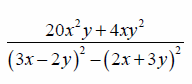 1. Zjednodušte : 			     = 2. Určete podmínky výrazu :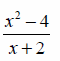 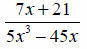 3.  Zjednodušte: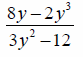 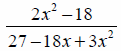 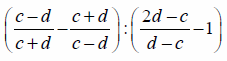 4. Rozlož na součin: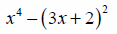 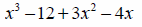 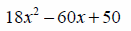 5. Zjednodušte a ověřte dosazením do výrazu za x = 3, y = -2, a = 3, b =2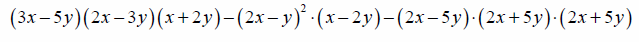 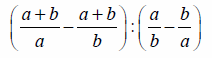 